 (Ф 21.01 - 03)Завідувач кафедри								C. Лазаренко Розробник										Т. Мелешко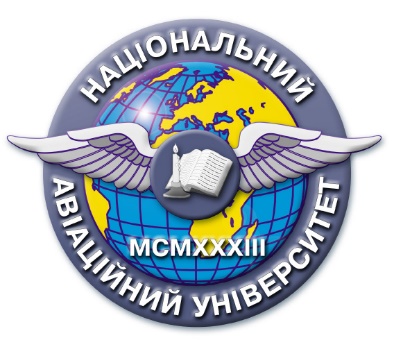 Силабус навчальної дисципліни«Аудит інформаційної безпеки»Спеціальність: 125 Кібербезпека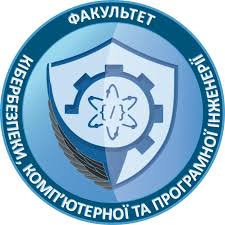 Рівень вищої освітиПерший (бакалаврський)Перший (бакалаврський)Статус дисципліниНавчальна дисципліна вибіркового компонента фахового перелікуНавчальна дисципліна вибіркового компонента фахового перелікуКурс4 (четвертий)4 (четвертий)Семестр8(восьмий)8(восьмий)Обсяг дисципліни, кредити ЄКТС/загальна кількість годин3 кредити / 90 годин3 кредити / 90 годинМова викладанняукраїнськаукраїнськаЩо буде вивчатися (предмет навчання)Мета вивчення дисципліни  аудиту є підтвердження конфіденційності, цілісності і доступності інформації, що обробляється в корпоративній системі підприємстваМета вивчення дисципліни  аудиту є підтвердження конфіденційності, цілісності і доступності інформації, що обробляється в корпоративній системі підприємстваЧому це цікаво/потрібно вивчати (мета)Курс має навчити майбутніх спеціалістів навчитися відповідать вимогам інформаційної безпеки - це комплексний, циклічний процес, який складається з наступних етапів: - планування аудиту; - планування заходів по аудиту (розробка, узгодження і затвердження планів заходів); - перевірка на відповідність групі вимог (наприклад, на відповідність стандарту ISO/IEC 27001: 2013); - систематизація результатів обстеження і формування звітності. Ці чотири етапи складають життєвий цикл аудиту.Курс має навчити майбутніх спеціалістів навчитися відповідать вимогам інформаційної безпеки - це комплексний, циклічний процес, який складається з наступних етапів: - планування аудиту; - планування заходів по аудиту (розробка, узгодження і затвердження планів заходів); - перевірка на відповідність групі вимог (наприклад, на відповідність стандарту ISO/IEC 27001: 2013); - систематизація результатів обстеження і формування звітності. Ці чотири етапи складають життєвий цикл аудиту.Чому можна навчитися (результати навчання)В процесі вивчення аудиту важливим фактором є збір фактів і свідчень для подальшого аналізу і звіту. Дані завжди повинні бути об'єктивними, аудитор не повинен використовувати власну фантазію для отримання картини, що відбувається. Відомості можуть бути отримані за допомогою спостереження, вимірювання, випробування або будь-яким іншим розумним способом. Хорошою практикою вважається відкритість аудитора і вміння ставити правильні питання, які мотивують розповісти про процес або пояснити необхідні деталі.В процесі вивчення аудиту важливим фактором є збір фактів і свідчень для подальшого аналізу і звіту. Дані завжди повинні бути об'єктивними, аудитор не повинен використовувати власну фантазію для отримання картини, що відбувається. Відомості можуть бути отримані за допомогою спостереження, вимірювання, випробування або будь-яким іншим розумним способом. Хорошою практикою вважається відкритість аудитора і вміння ставити правильні питання, які мотивують розповісти про процес або пояснити необхідні деталі.Як можна користуватися набутими знаннями і уміннями (компетентності)Здатність використовувати сучасні інформаційні технології для аудиту інформаційної безпеки дозволяють сформувати стратегічні установки розвитку, що відповідають сучасним викликам системи забезпечення інформаційної безпеки для вказаного суб'єкта.Здатність використовувати сучасні інформаційні технології для аудиту інформаційної безпеки дозволяють сформувати стратегічні установки розвитку, що відповідають сучасним викликам системи забезпечення інформаційної безпеки для вказаного суб'єкта.Навчальна логістикаЗміст дисципліни: Аудит ІБ дозволяє визначити найбільш вразливі місця в захисті компанії, допомагає оцінити ефективність діючих організаційно-технічних заходів щодо захисту інформаційної системи організації. Рівень забезпечення інформаційної безпеки різниться в залежності від конкретної компанії, але повинен відповідати деякому мінімальному набору вимог безпеки. Сьогодні існує ряд стандартів в області інформаційної безпеки, найбільш відомий - міжнародний стандарт ISO/IEC 27001: 2013, що містить вимоги щодо створення ІБ компанії. Основним завданням аудиту є підтвердження конфіденційності, цілісності і доступності інформації, що обробляється в корпоративній системі підприємства. Види занять: лекції, практичні заняттяМетоди навчання: навчальні дискусії, практичне навчанняФорми навчання: очнаЗміст дисципліни: Аудит ІБ дозволяє визначити найбільш вразливі місця в захисті компанії, допомагає оцінити ефективність діючих організаційно-технічних заходів щодо захисту інформаційної системи організації. Рівень забезпечення інформаційної безпеки різниться в залежності від конкретної компанії, але повинен відповідати деякому мінімальному набору вимог безпеки. Сьогодні існує ряд стандартів в області інформаційної безпеки, найбільш відомий - міжнародний стандарт ISO/IEC 27001: 2013, що містить вимоги щодо створення ІБ компанії. Основним завданням аудиту є підтвердження конфіденційності, цілісності і доступності інформації, що обробляється в корпоративній системі підприємства. Види занять: лекції, практичні заняттяМетоди навчання: навчальні дискусії, практичне навчанняФорми навчання: очнаПререквізитиБазові знання інформаційних технологійБазові знання інформаційних технологійПореквізитиЗнання про збір фактів і свідчень для подальшого аналізу і звіту. Дані завжди повинні бути об'єктивними. Відомості можуть бути отримані за допомогою спостереження, вимірювання, випробування або будь-яким іншим розумним способом. Знання про збір фактів і свідчень для подальшого аналізу і звіту. Дані завжди повинні бути об'єктивними. Відомості можуть бути отримані за допомогою спостереження, вимірювання, випробування або будь-яким іншим розумним способом. Інформаційне забезпеченняз фонду та репозитарію НТБ НАУ Науково-технічна бібліотека НАУ:1. ISO/IEC 27007:2011 «Information technology-Security techniques-Guidelines for information security management systems auditing». 2. Цвілій О.О. «Безпека інформаційних технологій: сучасний стан стандартів ISO27k системи управління інформаційною безпекою» - Науковий журнал «Телекомунікаційні та інформаційні технології», - 2014. – № 2. – с. 73-79.3. Агафонова М.Е., Шахалов И.Ю. К вопросу о проведении внутреннего аудита системы менеджмента информационной безопасности //Вопросы кибербезопасности №3 – 2013. – 6 с. Науково-технічна бібліотека НАУ:1. ISO/IEC 27007:2011 «Information technology-Security techniques-Guidelines for information security management systems auditing». 2. Цвілій О.О. «Безпека інформаційних технологій: сучасний стан стандартів ISO27k системи управління інформаційною безпекою» - Науковий журнал «Телекомунікаційні та інформаційні технології», - 2014. – № 2. – с. 73-79.3. Агафонова М.Е., Шахалов И.Ю. К вопросу о проведении внутреннего аудита системы менеджмента информационной безопасности //Вопросы кибербезопасности №3 – 2013. – 6 с.Локація та матеріально-технічне забезпеченняАудиторія систем захисту інформації, проекторАудиторія систем захисту інформації, проекторСеместровий контроль, екзаменаційна методикаЗалік, тестуванняЗалік, тестуванняКафедраЗасобів захисту інформаціїЗасобів захисту інформаціїФакультетКібербезпеки, комп’ютерної та програмної інженеріїКібербезпеки, комп’ютерної та програмної інженеріїВикладач(і)МЕЛЕШКО ТЕТЯНА ВІКТОРІВНА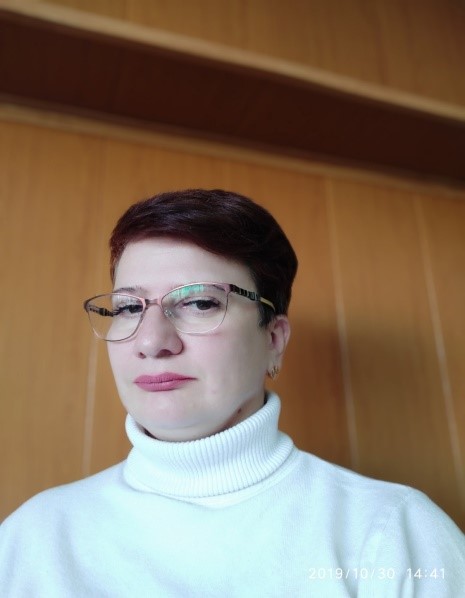 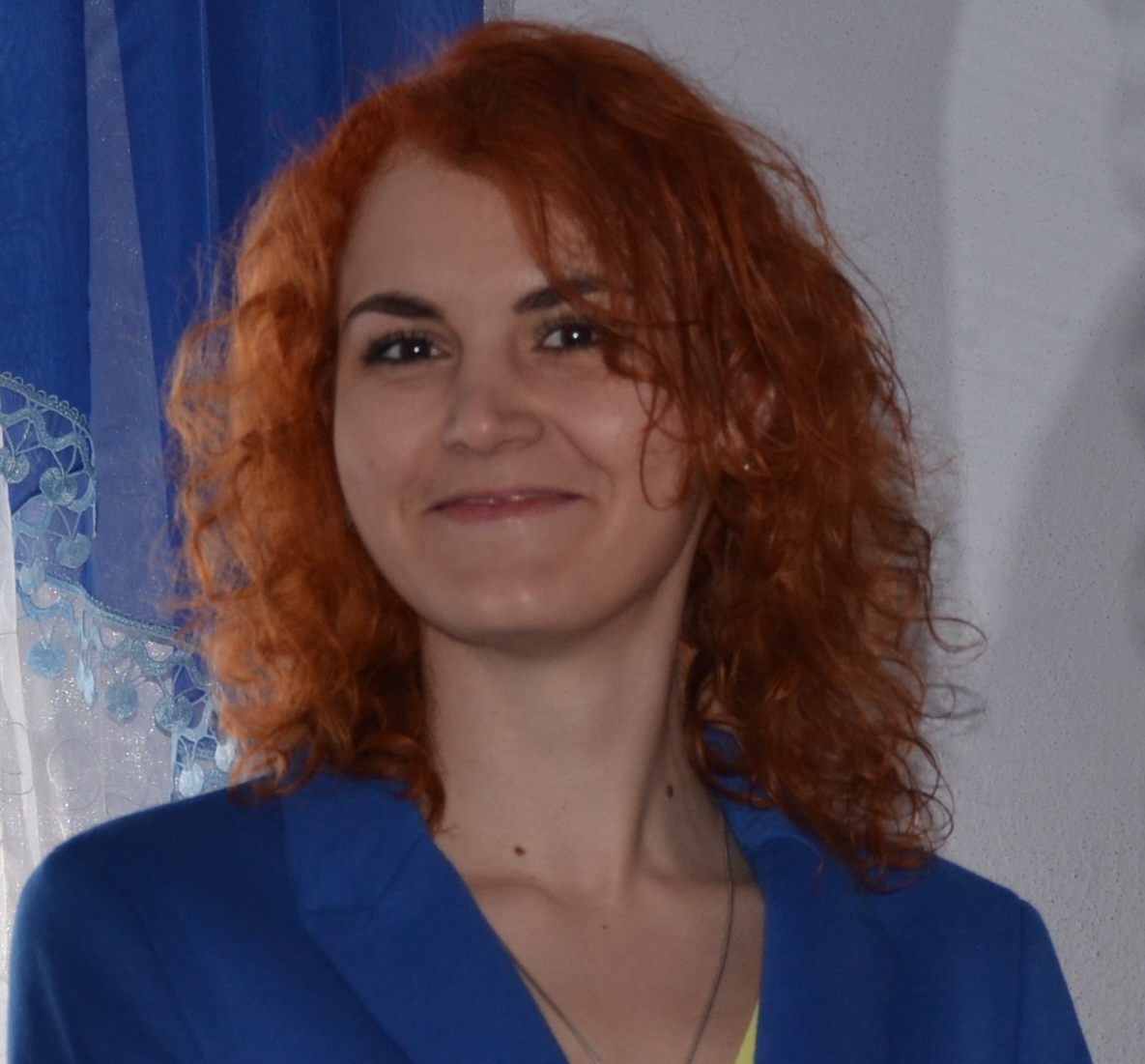 Посада: ст. викладачВчене звання: Науковий ступінь: Профайл викладача: http://www.kzzi.nau.edu.ua/ tetiana.meleshko /Тел.:  406-70-56E-mail: tetiana.meleshko@npp.nau.edu.uaРобоче місце: 11.411МЕЛЕШКО ТЕТЯНА ВІКТОРІВНАПосада: ст. викладачВчене звання: Науковий ступінь: Профайл викладача: http://www.kzzi.nau.edu.ua/ tetiana.meleshko /Тел.:  406-70-56E-mail: tetiana.meleshko@npp.nau.edu.uaРобоче місце: 11.411Оригінальність навчальної дисципліниАвторський курс, викладання українською мовоюАвторський курс, викладання українською мовоюЛінк на дисциплінуКод класу у Google Classroom om4h7mfКод класу у Google Classroom om4h7mf